Regulatory Affairs Professionals Society – Website Development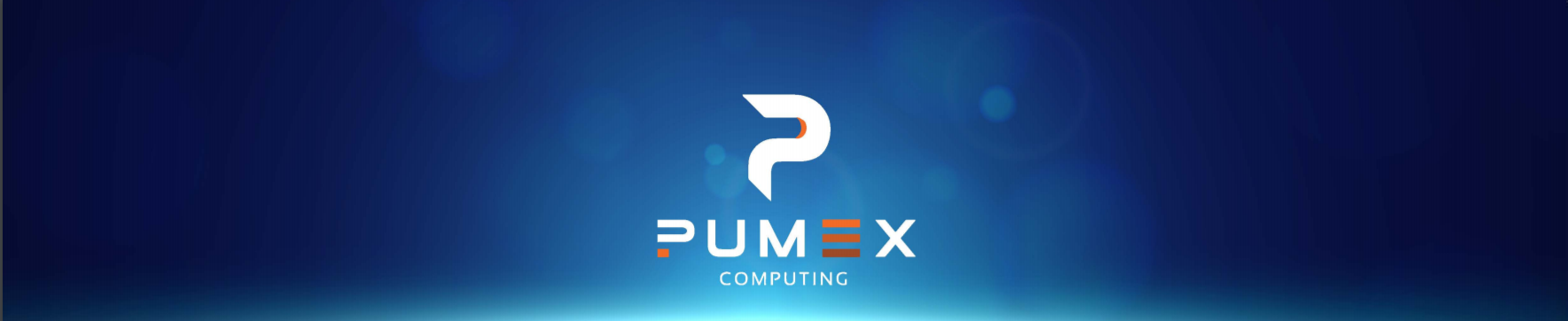 Case Study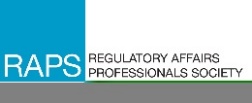 About the Regulatory Affairs Professionals Society The Regulatory Affairs Professionals Society (RAPS) is the largest global organization for those involved in the regulation of healthcare and related products, which include medical devices, pharmaceuticals, biologics, and nutrition products.  RAPS helped establish the regulatory profession and continues to actively support the professional and lead the profession as a neutral, non-lobbying nonprofit organization.Executive SummaryPumex was tasked with taking on a highly visible web development project for RAPS on the Kentico CMS platform.  The project touched highly trafficked areas of their website, the Home Page, and their Regulatory News page. Due to previous vendor cost overruns and failure to meet project timelines, RAPS technology was under significant pressure to produce the desired results. Pumex was also able to help quickly mitigate a DDoS cyber-attack on their website which recently took place.  Immediate Results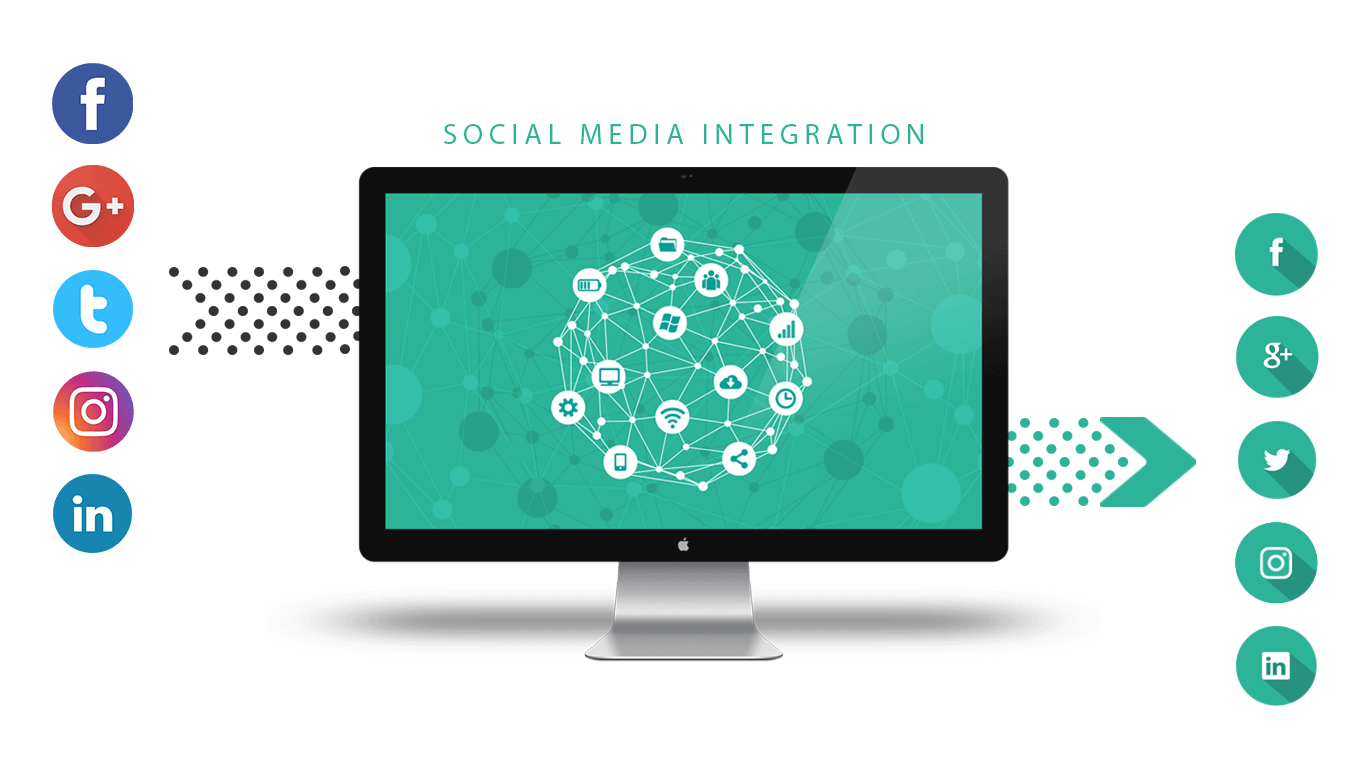 